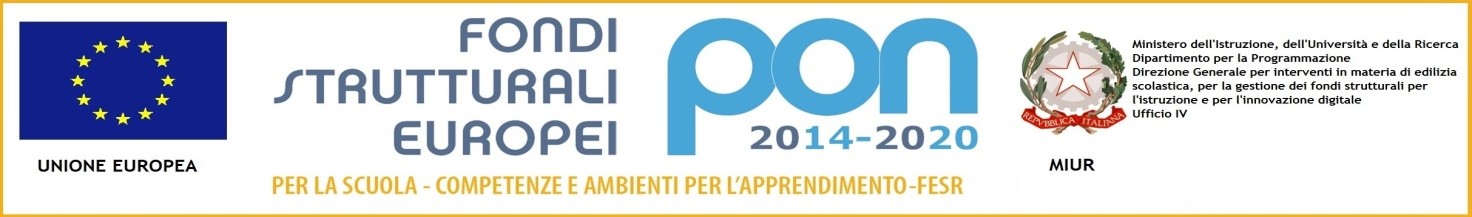 ISTITUTO COMPRENSIVO L. STRENTA TONGIORGIVia O. Gentileschi, 10 - 56123 PISA (PI)C.M. PIIC83300V - C.F. 93049560506Tel. +39 050 560094 - Fax +39 050 8310162E-mail  piic83300v@istruzione.it - P.e.c. piic83300v@pec.istruzione.itCodice Univoco (UF4YP3)PIANO DIDATTICO PERSONALIZZATOBisogni educativi specialiLa compilazione del PDP è effettuata dopo un periodo di osservazione dell’allievo, entro il primo trimestre. Il PDP viene  deliberato dal Consiglio di classe/Team, firmato dal Dirigente Scolastico, dai docenti e dalla famiglia. ANNO SCOLASTICO: ………………………………………………1. DATI RELATIVI ALL’ALUNNO/ADESCRIZIONE DEL BISOGNO EDUCATIVO SPECIALE………………………………………………………………………………………………………………………………………………………………………………………………………………………………………………………………………………………………………………………………………………………………………………………………………… INTERVENTI PREGRESSI E/O CONTEMPORANEI AL PERCORSO SCOLASTICO2. PROFILO DELL’ALUNN_2.1 FUNZIONAMENTO DELLE ABILITÀ DI LETTURA, SCRITTURA E CALCOLO2.2  CARATTERISTICHE COMPORTAMENTALI3. STRATEGIE UTILIZZATE DALL’ALUNNO NELLO STUDIO4. STRUMENTI UTILIZZATI DALL’ALUNNO NELLO STUDIO5. PUNTI DI FORZA (DELL’ALUNNO E DEL GRUPPO CLASSE)6. DIDATTICA PERSONALIZZATA6.1 STRATEGIE E METODI DI INSEGNAMENTO:6.2  MISURE DISPENSATIVE/STRUMENTI COMPENSATIVI/TEMPI AGGIUNTIVI:7. VALUTAZIONEL'alunno/a, nella valutazione delle diverse discipline, si avvarrà di:7.1 VERIFICHEInterrogazioni programmatepersonalizzazione delle prove (parzialmente o completamente differenziate)gli strumenti necessari usati abitualmente dall’alunno/dall’allievo (ingrandimenti di consegne, computer e altro)riduzione di richieste e/o tempi più lunghi per lo svolgimento di compiti scrittiprove orali in compensazione di prove scrittealtro: ………………………………………………………………………………….Tipologie di verifiche quali: prove oggettive (vero-falso; scelta multipla; completamento di frasi con parole indicate a fondo testo; cloze; collegamento; abbinamento parola- immagine/testo-immagine;..)- semplici domande con risposte aperte- compilazione di griglie, schemi, tabelle….; uso di immagini per facilitare la comprensione.Patto con la famigliaSi concorda:Data:………………………………………………………..Firme dei docentiFirme dei genitoriFirma del Tecnico competente (se ha partecipato alla stesura del documento)Firma del Dirigente scolastico o delegatoNome e CognomeData di nascitaNazionalità M □  F  □Classe e sezione/plessoInsegnante referente di IstitutoInsegnante referente di classeTipo di bisogno educativo specialeDSA con diagnosi clinicaDSA in corso di osservazioneAltri disturbi evolutivi specificiFunzionamento intellettivo limite-ritardo cognitivoSvantaggio Adozione – AffidoAltre difficoltà …………………………………………………DSA con diagnosi clinicaDSA in corso di osservazioneAltri disturbi evolutivi specificiFunzionamento intellettivo limite-ritardo cognitivoSvantaggio Adozione – AffidoAltre difficoltà …………………………………………………Diagnosi medico-specialistica(se presente)		SI            	NOredatta in data………………………………………da…………………………………………………….presso………………………………………………..Effettuati da… Presso…Periodo e frequenza…..Modalità….        LetturaElementi desunti dalla diagnosi (se presente)Elementi desunti dall’osservazione in classe        LetturaVelocità        LetturaCorrettezza        LetturaComprensione       ScritturaElementi desunti dalla diagnosiElementi desunti dall’osservazione in classe       ScritturaGrafia       ScritturaTipologia di errori       ScritturaProduzione       CalcoloElementi desunti dalla diagnosiElementi desunti dall’osservazione in classe       CalcoloMentale       CalcoloPer iscritto       AltroEventuali disturbi nell'area motorio-prassica:       AltroUlteriori disturbi associati:       AltroLivello di autonomia:       AltroBilinguismo o italiano L2:       AltroSINOIN PARTEArea della relazionalità:Collaborazione con i pariCollaborazione con gli adultiFrequenza scolastica:Capacità organizzative:Rispetto degli impegni e responsabilità:Consapevolezza delle proprie difficoltà:Capacità di mantenere l’attenzione per il tempo utile a terminare il lavoro e capacità di resistere ad elementi distraenti:Capacità di memorizzazione di procedure operative nelle discipline teorico-pratiche:Capacità di selezionare e organizzare le informazioni:Capacità di immagazzinare e recuperare le informazioni:Macroarea linguistico-espressivaAttività in piccolo gruppo Attività individuale autonomaAttività individuale guidataAttività di recuperoAttività adattata rispetto al compito comune Attività differenziata con materiale predispostoAffiancamento/guida nell’attività comuneAltro ………………Macroarea logico-matematica-scientificaAttività in piccolo gruppo Attività individuale autonomaAttività individuale guidataAttività di recuperoAttività adattata rispetto al compito comune Attività differenziata con materiale predispostoAffiancamento/guida nell’attività comuneAltro ………………Macroarea storico-geografica-socialeAttività in piccolo gruppo Attività individuale autonomaAttività individuale guidataAttività di recuperoAttività adattata rispetto al compito comune Attività differenziata con materiale predispostoAffiancamento/guida nell’attività comuneAltro ………………Macroarea linguistico-espressivasupporti informaticiLIMtesti di studio alternativitesti semplificatitesti facilitati ad alta comprensibilitàtesti di consultazionemappe concettualischemi (dei verbi, grammaticali,…)tabelle (dei mesi, dell’alfabeto, dei vari caratteri, formule …)audiovisivi o calcolatrice o registratorelaboratorio informaticauso di linguaggi non verbali (foto,immagini, video, grafici, schemi, cartine, materiali autentici…)schede suppletivetesti ridottitavoledizionarioDispensa dalla lettura ad alta voceDispensa dalla scrittura veloce sotto dettaturaDispensa dallo studio mnemonico di   coniugazioni verbali, formule...altro…………………………………………Macroarea logico-matematica-scientificasupporti informaticiLIMtesti semplificatitesti di consultazionemappe concettualischemi tabelle (tavola pitagorica, formule …)audiovisivi o calcolatrice o registratorelaboratorio informaticauso di linguaggi non verbali (foto,immagini, video, grafici, schemi, cartine, materiali autentici…)schede suppletivetesti ridottialtro…………………………………………Macroarea storico-geografica-socialesupporti informaticiLIMtesti di studio alternativitesti semplificatitesti facilitati ad alta comprensibilitàtesti di consultazionemappe concettualischemi tabelle (dei mesi,…)audiovisivi o calcolatrice o registratorelaboratorio informaticauso di linguaggi non verbali (foto,immagini, video, grafici, schemi, cartine, materiali autentici…)schede suppletivetesti ridotticarte geografiche/storichetavoledizionarioaltro…………………………………………DisciplinaMisure dispensativeStrumenti compensativiTempi aggiuntiviItalianoMatematicaLingua IngleseStoriaGeografiaScienzeMusicaArte/ImmagineScienze motorieLa famiglia si impegna a:controllare costantemente il diariofornire aiuto da parte di un familiare/tutorutilizzare e fare utilizzare strumenti informatici (videoscrittura, sintesi vocale,            software specifici…)utilizzare e fare utilizzare libri digitalipartecipare ai colloqui con i docenti/coordinatoresupportare l’alunno nella preparazione alle verifiche programmate______________________________________________________________________________________________________________________________________________________________________________I docenti concordano con la famiglia:la riduzione dei compiti assegnati                                         la dispensa da alcuni compiti assegnati